Zpráva ze zahraniční stáže(Šablona č. 3 Stínování (shadowing) pro pedagogy cizích jazyků, matematiky, přírodovědných a technických předmětů v zahraničí)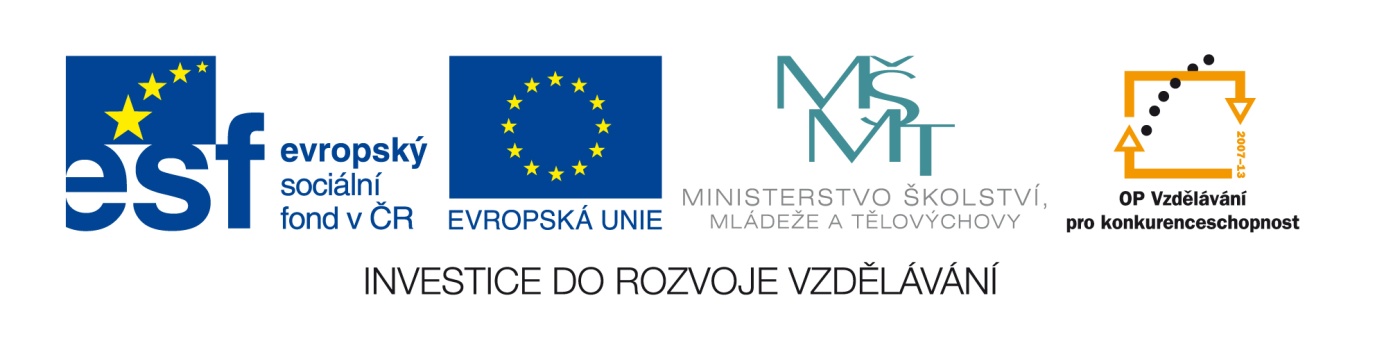 Základní informace o projektuZákladní informace o zahraniční stážiPodrobný popis zahraniční stážeV ……………………………dne……………….Zpracoval: …………………………Podpis: ……………………………………Jméno statutárního orgánu/oprávněné osoby subjektu, který vysílá pedagoga na stáž:     ………………………………………………………….…………………………Podpis statutárního orgánu/oprávněné osoby/razítko: ……………………………………Číslo Prioritní osy:1 Počáteční vzděláváníOblast podpory:1.1Příjemce:Úplný název školyNázev projektu:Konkrétní název projektuRegistrační číslo projektu:Registrační číslo projektu ve formátu CZ.1.07/X.X.XX/XX.XXXXTermín realizace stáže:Termín, ve kterém se zahraniční stáž konalaMísto konání stáže:Název země EU + města (měst), ve kterých se zahraniční stáž realizovalaNázev instituce:Název instituce (např. školy), ve které se zahraniční stáž konala Jméno účastníka:Křestní jméno + příjmení účastníka, který absolvoval stáž.Obsah zahraniční stáže:Obsah zahraniční stáže:Stručný popis zahraniční stáže:Uvést základní popis zahraniční stáže. Příklad návodných otázek:Jaké bylo zaměření instituce/školy, ve které se stáž konala?Jak byla struktura školy, tříd, složení žáků ve třídách? Na jaká témata se stáž zaměřovala?Jaké metody byly při výuce používány?Byla Vám umožněna vlastní výuka? Mohl/a jste se zapojovat aktivně do vyučování?  Pozitivní x negativní hodnocení stáže/vyučováníPříklady dobré praxeZhodnocení zahraniční stáže obecně a ve vztahu k naplnění ŠVP konkrétní školy.Zhodnocení zahraničního stáže ve vazbě na ŠVP dané školy. Příklad návodných otázek:K naplňování jakých cílů ŠVP školy měla zahraniční stáž přispět?Byly tyto cíle skutečně naplněny?Zhodnocení zahraniční stáže celkově – uvedení hlavních pozitiv a negativ.